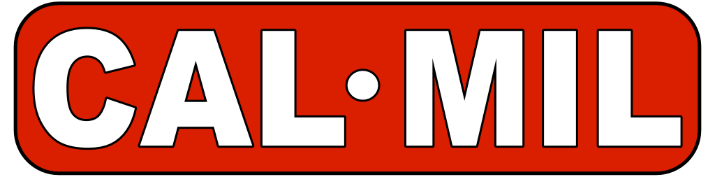 Step-by-Step InstructionsPortable Metal Frame Sneeze guard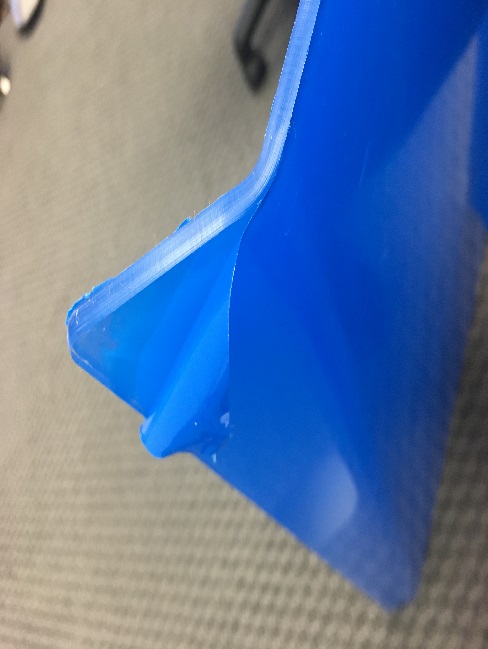 Step 1: Peel off the blue protective tape on both sides being careful not to scratch.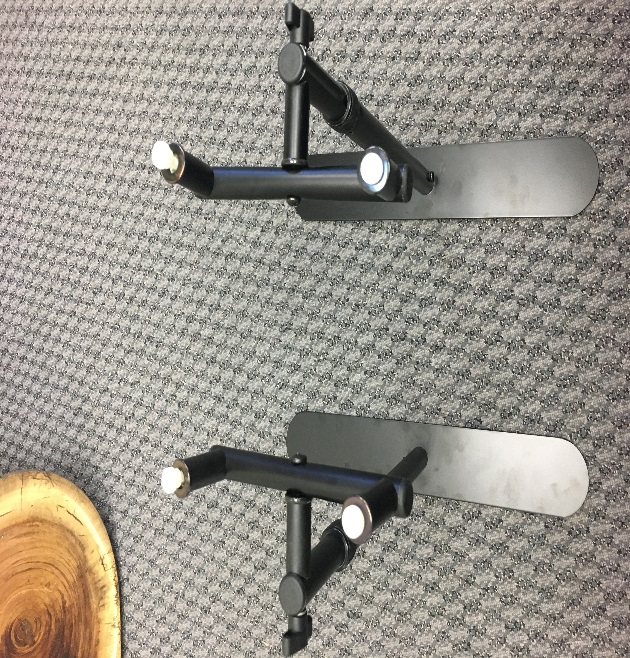 Step 2: Set both stands so that they face each other, as pictured. Step 3: 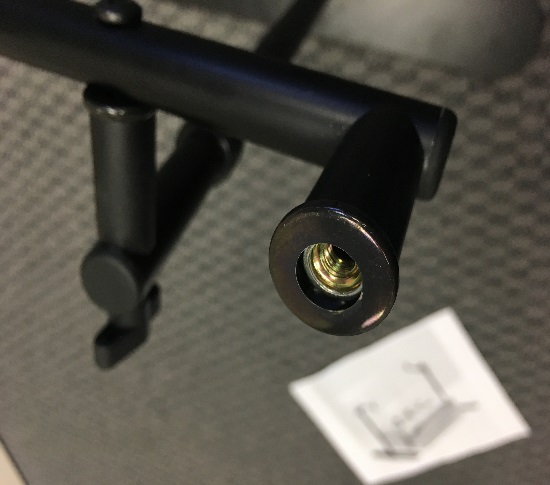 Unscrew the 4 white screws on the top of the stands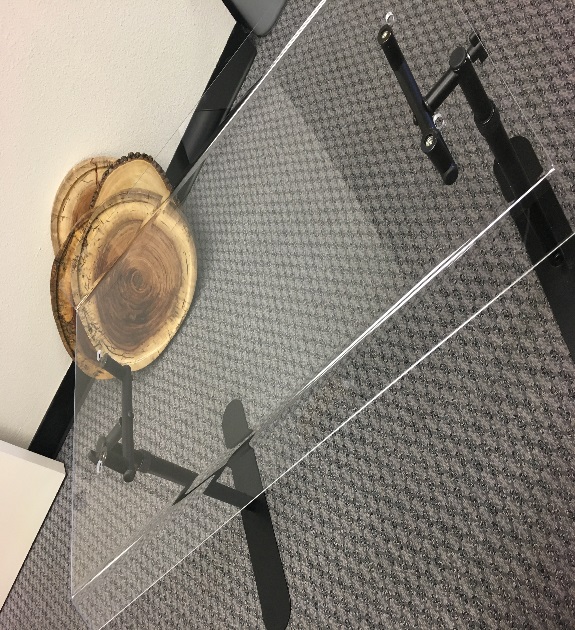 Step 4: Gently place shield on the stands, and continue to insert the white screws back to their original positions. Step 5: Loosen left and right wingnuts until shield is in desired position, then tighten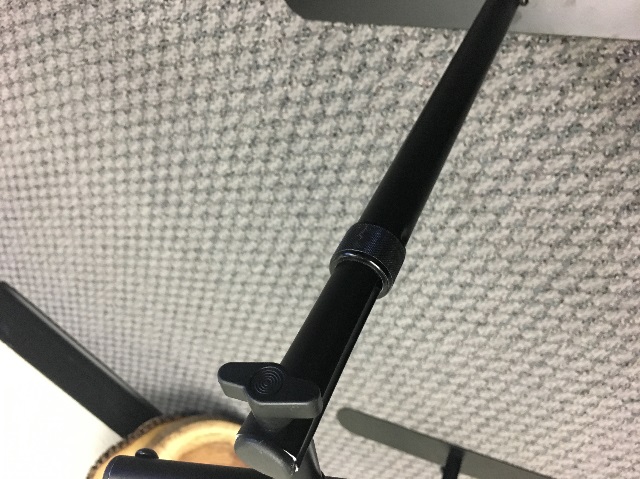 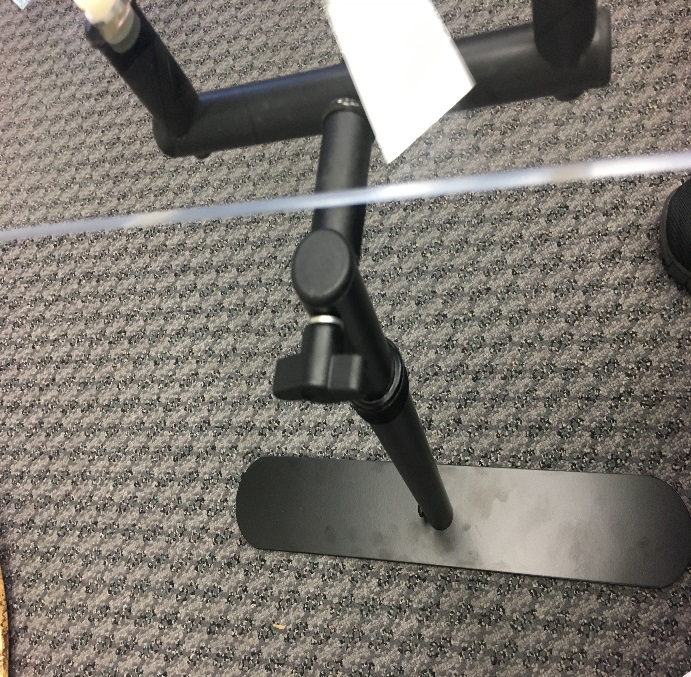 Step 6: Loosen left and right tensioner to adjust height to desired position, then tighten. That’s It!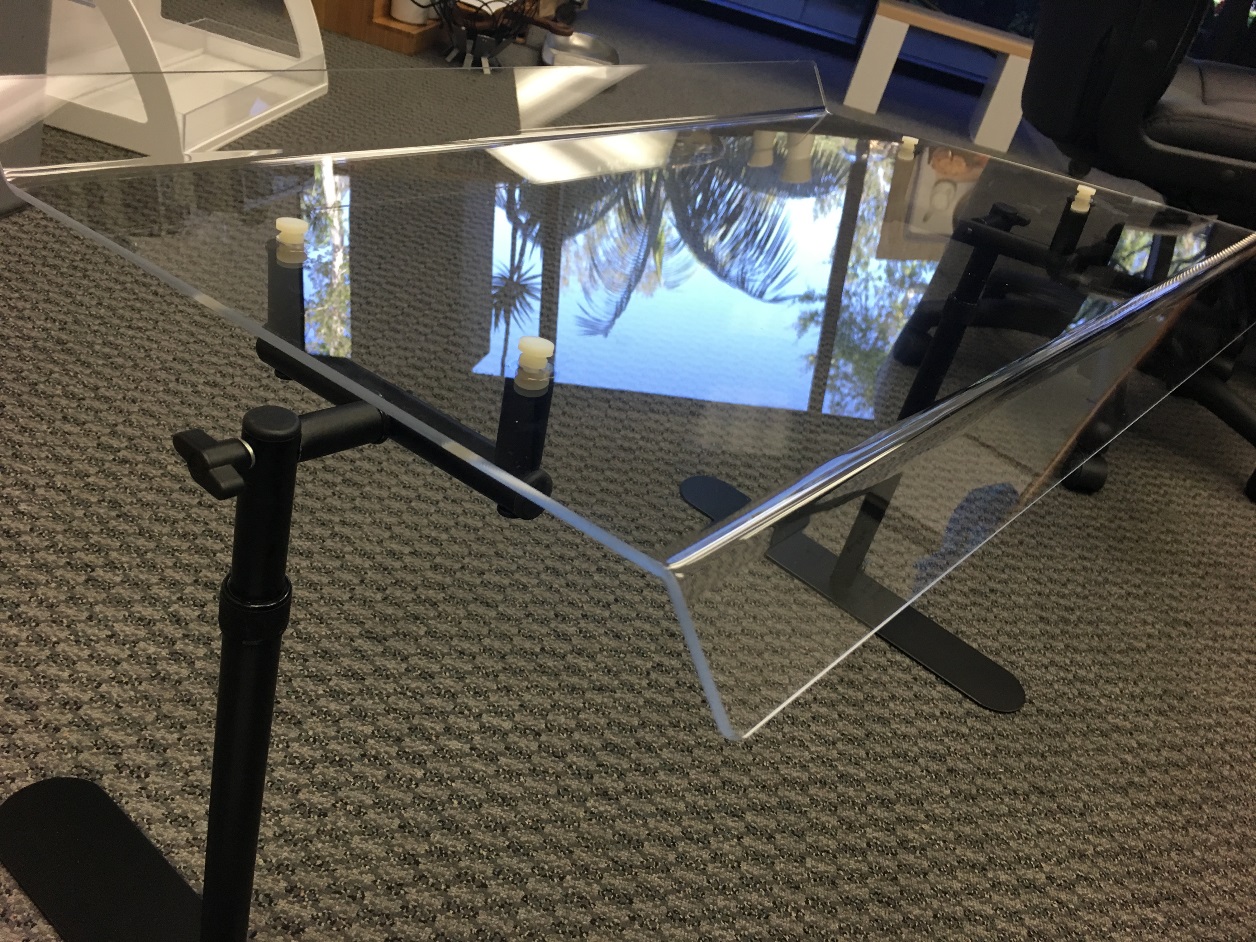 